С.Ж. Асфендияров атындағы ҚазақҰМУ РМК Республикалық ғылыми медициналық кітапханасының қаржы бағдарламасы орындалу барысының  2013 жылдың есебіБағдарлама әкімшілігі                                       ҚР Денсаулық сақтау министрлігіБағдарламаның аты                                           Денсаулық сақтау саласын қолжетімді                                                                          ақпаратпен қамтамасыз ету      Бағдарлама қаржысының паспортын                 бекіткен нормативтік-құқықтық акт:            ҚР 2006 ж. 15 желтоқсандағы «Мәдениет                                                                     туралы» заңының 24 бабы,                                                                        ҚР 2009 ж. 18 қыркүйектегі«Халық денсаулығы                                                                 және  денсаулық сақтау жүйесі туралы» Кодексінің                                                               32 бабы    Бағдарлама құны                                        14998,0 тыс. тенге                            Бағдарлама қаржысының көзі:              республикалық қаржыданБағдарламаны қаржылау мақсаты:       Денсаулық сақтау саласында ақпарат ауқымын                                                              кеңейту көмегімен халықтың интелектуалдық                                                             деңгейін жоғарылатуБағдарламаның міндеті:               Кітапхана қорын сақтап және оны кеңейту, халыққа                                                    кітапханалық және библиографиялық-ақпараттық қызмет                                                     көрсету          Есеп беру мерзімі:          2013 ж. желтоқсан айыҚол жеткен нәтижелер: Осы жылы кітапханаға түскен басылымдарға техникалық өңдеулер және аналитикалық сипаттамалар жасалынды. Республикадағы медициналық кітапханалардың 2013 жылға жаңадан есеп формасы жасалынып кітапханаларға жіберілді. Сала кітапханаларының (66) 2012 жылғы есептері қабылданып, көрсеткіштерін қортындылап, кемшіліктері көрсетіліп анықтамасы  медициналық мекемелер басшыларына жіберілді. Сала кітапханаларының жылдық есебі Денсаулық сақтау министрлігіне, ҚР Ұлттық кітапханасына, Астана қаласындағы Ұлттық академиялық кітапханасына  жіберілді;Ғылыми-медициналық кітапхана қызметкерлерінің білімдерін жоғарлату мақсатында  (Кітапхана ісі және библиография)   оқу бағдарламасы дайындалды;РҒМК жоспарына сәйкес Батыс Қазақстан,  Павлодар, Алматы , Солтүстік Қазақстан, Өскемен, Талғар, Екібастұз  медициналық колледждер кітапханалары тексеріліп, оларға әдістемелік көмек көрсетілді. Сонымен қатар келесі аталатын Емдеу-профилактикалық және Ғылыми зерттеу мекемелер мен ұйымдардың: Орал облыстық клиникалық ауруханасы, Павлодар  облыстық клиникалық ауруханасы, Павлодар 1-ші қалалық ауруханасы, Наркомания мәселелері жөніндегі Республикалық ғылыми-тәжірибелік  орталығы, Солтүстік Қазақстан облыстық балалар ауруханасы, Тері-венерология ҒЗИ, Педиатрия және бала хирургиясы ҒО, Қоғамдық десаулық сақтау Жоғарғы мектебі, Павлодар қаласындағы Семей ММУ филиалы кітапханаларының жұмысы  тексеріліп, әдістемелік-консультациялық көмек көрсетіілді.С.Ж. Асфендияров атындағы ҚазҰМУ-нің сапа мененджменті жүйесінің бекітілген құжаттарының сұранысына сәйкес лауазымдық нұсқаулығы бойынша кітапхана құжаттары дайындалды. Алматы медициналық колледжі, Тері-венерология ҒЗИ, А.Н. Сызғанов атындағы ҒО, Гигиена және эпидемиология ҒО, Талғар медициналық колледжінің кітапханашылары РҒМК базасында «Кітапхана ісі және библиография»  атты оқу бағдарламасы бойынша курста (48) сағат) білімдерін жоғарылатты.Алматы қаласындағы медициналық кітапхана кітапханашыларына (18) 2013 ж. жылдық есебіне дайындық семинары өткізілді.Республикалық Ұлттық академиялық кітапханамен РҒМК арасында Республикалық ғылыми медициналық кітапхана қорындағы Қазақстан авторларының басылымдарын Республикалық электрондық кітапхана қорына еңгізу жөніндегі келісім шарт бойынша Астана қаласына пошта арқылы кітаптарды сканерлеуге жіберу жалғасуда. Кітапханаға түскен ғылыми медициналық басылымдардың осы жылы пәнделгендері, барлығы: 6902   соның ішінде кітаптар – 764, журнал мақалалары –  6138, авторефераттар – 0. «РАБИС» электрондық каталогка барлығы- 68672 материал енгізілді, соның ішінде: кітаптар 4840, жұрнал мақалалары 59462, авторефераттар 4370. 75- кітап, жұрнал көрмелері ұйымдастырылды. РҒМК оқырмандарының барлығы 3652. Қайта тіркелген оқырмандар саны 3652. Кітапхана оқырмандарының келіп кету көрсеткіші – 46805 болды, оларға берілген кітап саны -170804.  2014 ж. 01 қаңтарына кітап қоры 354547 экземпляр болды, соның ішінде мемлекеттік тілдегі шығармалар 1829.РҒМК директоры                                                                            И. Анамбаев С.Ж.АСФЕНДИЯРОВ АТЫНДАҒЫ ҚАЗАҚ ҰЛТТЫҚ МЕДИЦИНА УНИВЕРСИТЕТІ 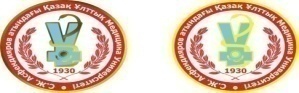 КАЗАХСКИЙ НАЦИОНАЛЬНЫЙ МЕДИЦИНСКИЙ  УНИВЕРСИТЕТ ИМЕНИ  С.Д.АСФЕНДИЯРОВАРЕСПУБЛИКАЛЫҚ ҒЫЛЫМИ МЕДИЦИНАЛЫҚ КІТАПХАНАРЕСПУБЛИКАЛЫҚ ҒЫЛЫМИ МЕДИЦИНАЛЫҚ КІТАПХАНАРЕСПУБЛИКАЛЫҚ ҒЫЛЫМИ МЕДИЦИНАЛЫҚ КІТАПХАНА2013 ЖЫЛДЫҢ ЕСЕБІ2013 ЖЫЛДЫҢ ЕСЕБІ2013 ЖЫЛДЫҢ ЕСЕБІӘкімшілік КодыБағдарлама КодыБағдарлама асты КодыБағдарлама асты атыЕсеп беру мерзіміндегі жоспарланған жұмыстар мен қызметтерЕсеп беру мерзіміндегі жоспарланған қаржы (мың теңге)Есеп беру мерзіміндегі орындалған жұмыстар мен қызметтерЕсеп беру мерзіміндегі жұмсалынған қаржы сомасы (мың тенге)12345678226020Медицинаның барлық саласы бойынша отандық және шет ел әдебиеттерімен кітап қорын толықтыру. Кітап қоры есебінің сақтығын қамтамасыз ету. Республикалық медициналық кітапханаларының жұмысын үйлестіру және оларға әдістемелік көмек, консультация беру мақсатынла  іссапарға шығу. Саладағы барлық кітапханалардың жылдық есептерін жинап, талдап, нәтижесін Республикалық басшы органдарға жеткізу. Кітап көрмесін ұйымдастыру. Қалалық абонемент және оқырман залы арқылы денсаулық сақтау саласы мамандарына кітапханалық көмек көрсету. Медицинаның барлық саласы бойынша отандық және шет ел әдебиеттерімен кітап қорын толықтыру 2013жылы 1908 дана басылым түсті, соның ішінде кітаптар 1336, авторефераттар 3, журналдар  569 дана болды, қазақ тіліндегі түскен басылымдар – 156 (кітаптар 145, авторефераттар 0,  журналдар 11. Кітап қорынан оқырмандардың жоғалтқан  кітаптары  жоқ.                                               Ғылыми медициналық кітапханалардың жылдық есебін талдау жөніндегі анықтама дайындалды. 2013ж. 75 кітап, жұрнал көрмелері ұйымдастырылды. Қайта тіркелген оқырмандар саны – 3652.